PATNUBAY SA MISA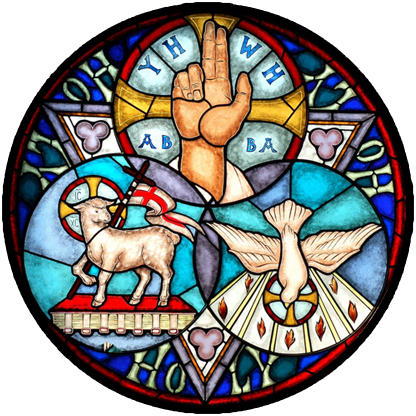 Linggo ng Santatlo“Lumakad saKatotohanan ng Santatlo”Hunyo 16, 2019Linggo ng SantatloPrusisyonLahat ay tumayo.Pambungad na PagbatiHaharap sa tao ang TagapagdiwangTagapagdiwang:	Pagpalain ang Diyos: Ama, Anak, at Espiritu Santo;Mga Tao:	At pagpalain ang Kanyang Kaharian, ngayon at magpakailanman. Amen.Panalangin para sa Kabanalan Tagapagdiwang:	Tayo ay manalangin.Humarap sa AltarMakapangyarihang Diyos, Ikaw na nakababatid ng saloobin ng aming mga puso, lahat ng hangarin ay Iyong nalalaman at sa Iyo ay walang lihim na maitatago; linisin Mo ang aming mga puso at kaisipan sa pamamagitan ng patnubay ng Espiritu Santo, upang kami ay maging karapat-dapat na maghayag ng Iyong banal na Pangalan sa pamamagitan ni Kristo Hesus na aming Panginoon.Lahat:	Amen.Ang Kumpisal ng Kapatawaran  Haharap sa tao ang DiakonoDiakono:	Sinabi ni Hesus, “Ang pangunahin sa lahat ng mga utos ay ito: Pakinggan mo Israel. Ang Panginoon mong Diyos ay iisang Panginoon.  Ibigin mo ang Panginoon mong Diyos nang iyong buong puso, at nang iyong buong kaluluwa, at nang iyong buong pag-iisip at nang iyong buong lakas.Ang ikalawang utos ay ito: Ibigin mo ang iyong kapwa tulad sa iyong sarili. Walang ibang utos na higit na dakila pa sa mga ito.Diakono:	Mga kapatid, ating kilalanin at pagsisihan ang ating mga kasalanan, upang maging handa tayo na ipagdiwang ang mga hiwaga ng banal na pagtitipon. Haharap ang Diakono sa Altar, lahat ay tahimik na luluhod, at mananalangin.Lahat:	Mahabaging Diyos, inaamin ko na ako’y nagkasala sa Iyo, sa isip, sa salita, at sa gawa, dahil sa mga bagay na aking ginawa at nakaligtaang gawin. Hindi Kita inibig ng buong puso; hindi ko inibig ang aking kapwa tulad ng pag-ibig ko sa aking sarili: ako ay nagpapakumbaba at lubos na nagsisisi. Alang-alang sa Iyong Anak na si Hesukristo, kaawaan Mo ako at patawarin, upang ako ay magalak sa Iyong kalooban at lumakad sa Iyong kaparaanan, sa ikaluluwalhati ng Iyong Pangalan.  Amen.Haharap ang Tagapagdiwang sa taoTagapagdiwang:	Kahabagan kayo ng Makapangyarihang Diyos,  at patawarin kayo sa inyong mga kasalanan sa pamamagitan ni Hesukristong ating Panginoon, palakasin nawa kayo sa lahat ng kabutihan at sa kapangyarihan ng Espiritu Santo ay panatilihin sa inyo ang buhay na walang hanggan.Lahat:	Amen.Tatayo ang lahatGloria in ExcelsisGLORIA IN EXCELSIS(Glory to God – John Michael Talbot)KORO) Gloria sa Diyos sa kaitaasan,Kapayapaan sa lupa,Panginoong Diyos, Kataastaasan, Makapangyarihan at Diyos Ama.(Repeat)1) Sinasamba ka, pinasasalamatanPinupuri Ka sa ‘Yong gloriaPanginoong Hesus, Bugtong na Anak ng Diyos AmaPanginoong Diyos, Kordero ng Diyos2) Inako Mo ang sala ng mundoMaawa Ka sa aminNakaluklok Ka sa kanang kamay ng AmaDinggin ang samoPagkat Ikaw lang ang tanging Banal, at Panginoong DiyosAng kataastaasan; Kristo Hesus,Banal na EspirituSa kapurihan ng Diyos Ama, Amen!END) Panginoong Diyos, Kataastaasan, Makapangyarihan at Diyos Ama.Panalangin  				Trinity (CEC)Haharap sa taoTagapagdiwang:	Ang Panginoon ay sumainyo.Mga Tao:	At sumaiyong espiritu.Tagapagdiwang:	Tayo ay manalangin.Haharap sa AltarMakapangyarihan at walang hanggang Diyos,binigyan Mo kaming Iyong lingkod ng pagpapala sa pamamagitan ng pagpapahayag ng tunay na pananampalataya, upang kilalanin ang kaluwalhatian ng Santatlo at sa Iyong kadakilaan ay sambahin namin ang Kanilang pagkakaisa. Panatilihin Mo kaming matatag sa pananalig at pagsamba, at itulot na sa huling hantungan ay masilayan Ka namin sa Iyong walang-hanggang kaluwalhatian, O Ama,  kasama ng Anak at ng Espiritu Santo nabubuhay at naghahari, isang Diyos, magpakailanman.Lahat: Amen.Presider goes to the back of the Altar, kisses it, and goes to his chair.Magsiupo ang lahatPagpapahayag ng SalitaUnang Pagpapahayag ng Salita Tagapaghayag: 	Ang pagpapahayag ng Salita ng Diyos hango sa Aklat ng Isaias ikalimampu’t siyam na kabanata.Isaias 59:15 - 21 Tagapaghayag:	Ang Salita ng Panginoon.Mga Tao:	Salamat sa Diyos!Tagapaghayag: 	Magsitayo po ang lahat para sa Tugunang Awit, hango sa Awit dalawampu’t siyam.(Magsitayo ang lahat)Tugunang Awit: Awit 129Tagapaghayag: 	Purihin ang PANGINOON, kayong mga nilalang sa kalangitan. Purihin Siya sa Kanyang kadakilaan at kapangyarihan.Mga Tao:  	Papurihan ang PANGINOON ng mga papuring nararapat sa Kanyang Pangalan. Sambahin Siya sa Kanyang kabanalan.Tagapaghayag:   	Ang tinig ng PANGINOON ay dumadagundong at kagalang-galang. Mga Tao:  	Ang tinig ng PANGINOON ay makakahati at makakapagputol-putol ng puno ng sedro sa Lebanon.  Tagapaghayag:  	Niyayanig ng tinig ng PANGINOON ang bundok ng Lebanon, at bundok ng Hermon at para itong guyang tumatalon Mga Tao:   	Ang tinig ng PANGINOON ay parang umaapoy na kidlat  Tagapaghayag:  	At nagpapayanig sa ilang, sa ilang ng Kadesh.Mga Tao:  	Sa tinig ng PANGINOON, ang usa’y napapaanak, at nakakalbo ang mga kagubatan. At ang lahat ng nasa templo’y sumisigaw,”Ang Diyos ay makapangyarihan!”Tagapaghayag:   	Ang Panginoon ang naghahari sa ibabaw ng mga baha. Siya’y naghahari magpakailanman.Mga Tao:  	Ang Panginoon ang nagbibigay ng kalakasan sa Kanyang mga mamamayan,    	At sila’y pagpapalain ng mabuting kalagayan.Gloria PatriLuwalhati sa Ama, at sa Anak, at sa Espiritu SantoSimula pa noong una, ngayon, at magpakaylanman. Amen.Magsiupo ang lahatIkalawang Pagpapahayag ng Salita Tagapaghayag:	Ang pagpapahayag ng Salita ng Diyos hango sa sulat ni San Pablo sa mga taga-Roma ikalimang kabanata.Mga taga-Roma 5: 1-5Tagapaghayag:	Ang Salita ng Panginoon.Mga Tao:	Salamat sa Diyos!Tagapaghayag:	Magsitayo ang lahat.Magsitayo ang lahatGradual VerseMiter On, bless the Gospel ProclaimerTagapaghayag:	Nang pasimula ay naroon na ang Salita, at ang Salita ay kasama ng Diyos, at ang Salita ay Diyos. Siya ay nasa simula kasama ang Diyos.Gradual HymnPagpapahayag ng Mabuting BalitaDiakono:  		Ang Panginoon ay sumainyo.Mga Tao:	At sumaiyong espiritu.Diakono:	Nawa, Panginoon, Ikaw ay mapasa aming mga isip, labi at puso upang marinig namin ang Iyong Mabuting Balita.	Ang Mabuting Balita ng ating Panginoong Hesukristo ayon kay San Juan ikalabing anim na kabanata.Mga Tao:	Luwalhati sa Iyo, O Panginoong Hesukristo!Juan 16: 5-15 Diakono: 	Ang Mabuting Balita ng ating Panginoon.The Word of the Lord.Mga Tao: 	Papuri sa Iyo, O Panginoong Hesukristo!Magsiupo ang lahatAng Sermon Magsitayo ang lahatKredo ng Niceno Sumasampalataya kami sa isang Diyos Amang Makapangyarihan sa lahat, Na may gawa ng langit at lupa, ng lahat na nakikita at hindi nakikita.Sumasampalataya kami sa isang Panginoong Hesukristo, Bugtong na Anak ng Diyos, nagmula sa Ama bago pa nagkapanahon. Diyos buhat sa Diyos, liwanag buhat sa liwanag, Diyos na totoo buhat sa Diyos na totoo, isinilang at hindi ginawa, kaisa ng Ama sa pagka-Diyos, at sa pamamagitan Niya ay ginawa ang lahat. Dahil sa ating pawang mga tao at dahil sa ating kaligtasan, Siya ay nanaog mula sa kalangitan. Sa kapangyarihan ng Espiritu Santo nagkatawang-tao Siya kay Birheng Maria at naging tao. Dahil sa atin ipinako sa krus sa hatol ni Poncio Pilato, Nagpakasakit sa kamatayan at inilibing. Sa ikatlong araw muli Siyang nabuhay ayon sa Banal na Kasulatan, Umakyat Siya sa kalangitan at nakaluklok sa kanan ng Amang Maykapal. Paririto Siyang muli na may dakilang kapangyarihan, upang hatulan ang mga buhay at mga patay.Sumasampalataya kami sa Espiritu Santo, Panginoon at nagbibigay-buhay na nanggagaling sa Ama. Kaisa ng Ama at ng Anak sinasamba Siya at niluluwalhati. Nagsalita Siya sa pamamagitan ng mga propeta.Sumasampalataya kami sa isang Banal na Simbahang Katolika at Apostolika. Gayundin sa isang binyag sa ikapagpapatawad ng mga kasalanan. At hinihintay namin ang mulíng pagkabuhay ng nangamatay at ang buhay na walang hanggan. Amen. Ang Panalangin ng Bayan        Form VIIDiakono:	Manalangin tayo para sa buong kalagayan ng Simbahan ni Kristo, at ng buong mundo.Tagapaghayag:	Makapangyarihang Ama, nananalangin kami para sa Iyong banal at katolikong Simbahan: Mga Tao: 	Nawa’y akayin Mo kami tungo sa katotohanan, puspusin kami ng pag-ibig at pagkaisahin sa espiritu. Tagapaghayag:	Nanalangin kami para sa Iyong mga tagapamuno: Higit sa lahat si Obispo Craig, Obispo Ricardo at Obispo Ariel: Mga Tao: 	Upang ng may isang tinig ay maipaglingkod nila ang Iyong buhay sa mga tao at sa buong sanlibutan. Tagapaghayag:	Nananalangin kami para sa mamamayan at komunidad na ito, at ng aming bansa, at sa sanlibutan: Mga Tao: 	Nawa’y maparangalan namin ang bawat isa at maipaglingkod ang nararapat sa lahat. Tagapaghayag:	Nananalangin kami para sa mga namumuno ng aming pamahalaan, lalo at higit ang aming Pangulong Duterte: Mga Tao: 	Nawa’y pangunahan Mo sila tungo sa mga landas ng katarungan at kapayapaan. Tagapaghayag:	Nananalangin kami para sa mga nagdurusa sa kanilang katawan, isip at espiritu:Mga Tao: 	Nawa’y ihatid Mo sa kanila ang Iyong habag at kaaliwan. Tagapaghayag:	Pinapanalangin namin higit sa lahat ang mga taong ito:_________Tagapaghayag:	Pagkalooban Mo ng walang hanggang kapahingahan ang mga pumanaw:Mga Tao: 	Nawa’y makabahagi kami sa kanila sa Iyong walang hanggang kaharian.Diakono:                At itinataas namin ang panalangingibinigay Mo sa amin.	Mga Tao: 	Itinataas namin ang Sama-samang panalangin.The Presider may invite the people to offer extemporaneous prayers as the Holy Spirit leads, followed by the Corporate Petition, as follows:Ang Sama-samang Panalangin Makapangyarihang Diyos at Hari, ang aming tahanan sa lahat ng lahi, may-ari ng lupa at lahat ng nilalaman nito:Ipagkaloob Mo sa amin ang itinalagang pamana, at ang biyaya upang maitayo ang mga kaginhawaan ng Iyong mga hinirang, sa paraang mapanumbalik ang Iyong wangis at ang walang hanggang paglago ng pag-ibig para sa Iyo, upang maging tahanan ng Iyong presensiya at tagapangasiwa ng Iyong buhay;sa kaluwalhatian ni Hesukristong aming Panginoon, na nabubuhay at naghahari kasama Mo at ng Espiritu Santo, isang Diyos, ngayon at magpakailanman. Amen.Panalangin para sa mga AmaThe prayer is prayed after the Corporate Petition.Tagapagdiwang: 	Makapangyarihan sa lahat at magpasawalang hanggang Ama, na siyang pinagmumulan ng pangalan ng bawat sambahayan sa langit at lupa; itinataas namin sa Iyo ang mga ama na kinakatawan ng mga narito ngayon. Nawa maging malakas na pinuno sila ng kanilang tahanan, at mahusay na tagapagtustos para sa kanilang mga pamilya na itinalaga sa kanila.  Nawa sila ay maging mapagmahal na asawa at mapagkalingang magulang. Gaya ng paghubog sa kanilang mga anak sa  sinapupunan, gayon din na maging tapat ang bawat ama sa pagtulong sa paghubog ng kanilang mga anak sa gitna nitong makamundong pamumuhay. Maging masigasig sila na tagapagturo ng Iyong mga paraan at tuntunin, at nawa taos puso nilang itanim sa kanilang mga supling ang Iyong salita na mamamalagi kailanman.  Sa pamamagitan ng Iyong Espiritu, sama-sama Mong pagbuklod-buklurin ang mga puso ng mga ama sa mga puso ng kanilang mga anak.  Nawa sila ay maging mabuting halimbawa ng makaDiyos na lakas, kayang mapagtagumpayan ang kapighatian at ganapin ang lahat ng kanyang tungkulin.  Nawa alalahanin nila ang Iyong tipan magpakailanman, upang maaari nilang matanggap ang Iyong pamana, at makapasok sa lupang Iyong ipinangako; sa pamamagitan ni Hesukristo na aming Panginoon.   Amen.The Liturgy continues with the Concluding CollectPanalangin Tagapagdiwang:	Nagpapasalamat kami sa Iyo, na sa pamamagitan Niya na nananahan sa amin, ang gawa ni Kristo ay nasa amin; at kami na Kanyang Katawan na ginagawa ang gawaing ito, at higit pa, sa pamamagitan Niya na bumalik sa Iyo, at nakaluklok sa Iyong kanang kamay, si Hesukristo aming Panginoon.Lahat:	Amen.Ang Kapayapaan Tagapagdiwang: 	Ang kapayapaan ng Panginoon ay laging sumainyo.	The peace of the Lord is always with you.Mga Tao:	At sumaiyong espiritu.And also with you.Tagapagdiwang:	Tayo ay mag-alay ng tanda ng kapayapaan sa isa’t isa.Awit ng Pagsamba:Ang Pag-aalay ng PapuriAng Pag-aalay:Ang Pag-aalay ng SariliAng DoxolohiyaDOXOLOGY (Option)(Exaltation)Purihin ang Nagpapala,Diyos ng buong sangnilikha,Purihin sa kalangitan Ama, Anak, at Diwang Banal. Amen!Paghahandog Ng Mga AlayStanding behind the Altar, the Presider now takes the paten with the bread and, holding it slightly raised above the altar, saysTagapagdiwang:	Pinagpala Ka, Panginoong Diyos ng sangnilikha. Sapagkat sa Iyong kabutihan ay aming natanggap ang tinapay na aming iniaalay sa Iyo na bunga ng kalupaan at gawa ng tao. Ito ay magiging katawan ni Kristo. Mga Tao:	Pagpalain ang Diyos magpakailan man.While pouring a small amount of water into the chalice and flagons), the Presider says quietlyTagapagdiwang: 	Sa pamamagitan ng misteryo nitong tubig at alak, nawa ay makabahagi kami sa kabanalan ni Kristo, na nagpakumbaba upang makibahagi sa aming pagkatao.Then the Presider takes the chalice and, holding it slightly raised above the altar, saysTagapagdiwang:	Pinagpala Ka, Panginoong Diyos ng sangnilikha. Sapagkat sa Iyong kabutihan ay aming natanggap ang alak na aming iniaalay sa Iyo, na bunga ng ubasan at gawa ng tao; Ito ay magiging dugo ni Kristo.Mga Tao:	Pagpalain ang Diyos magpakailan man.Then the Presider takes an offering basket and, holding it slightly raised above the altar, saysTagapagdiwang:	Pinagpala Ka, Panginoong Diyos ng sangnilikha. Sapagkat sa Iyong kabutihan ay inihahandog namin sa Iyo itong mga ikapu at alay. Ang mga ito ay gagamitin sa Iyong simbahan para sa mga gawaing Iyong itinalaga para sa amin at sa pagpapalawak ng Iyong kaharian.The Presider then places the offering below the altar, then turns to the side and washes his hands, quietly sayingTagapagdiwang: 	Hugasan Mo ako, O Panginoon, mula sa aking kasamaan at linisin Mo ako mula sa aking kasalanan.  Exhortation To Pray (Orate fratres)(The Presider returns to the center of the altar and faces the people, and says:)Tagapagdiwang: 	Ipanalangin ninyo mga kapatid, nawa ang ating handog ay maging katanggap-tanggap sa Diyos, ang makapangyarihang Ama. Mga Tao: 	Nawa tanggapin ng Panginoon ang handog mula sa iyong mga kamay para sa kapurihan at kaluwalhatian ng Kanyang pangalan, para sa ating kabutihan at sa kabutihan ng lahat ng Kanyang banal na Simbahan.   Amen.Dakilang Pasasalamat Tagapagdiwang: 	Ang Panginoon ay sumainyo.		Mga Tao:	At sumaiyong espiritu.Tagapagdiwang: 	Itaas ninyo ang inyong mga puso.		Mga Tao:	Itinataas namin sa Panginoon.Tagapagdiwang: 	Pasalamatan natin ang ating Panginoong Diyos.Mga Tao:	Marapat na Siya ay pasalamatan at papurihan.Pagpapala ng Pangalan        Trinity CECTagapagdiwang:	Tunay na nararapat at matuwid, aming tungkulin at kaligtasan, palagi at saanman na kami’y magbigay ng pagbubunyi sa Iyo, O Panginoon, ngunit higit sa lahat, ang papurihan Ka sa Iyong kaluwalhatian, nang ialay si Kristo na aming Paskuwa.	Kami ay nagagalak na ipahayag ang aming pananampalataya sa hiwaga ng Santatlo. Ikaw na naghayag ng Iyong kaluwalhatian katulad ng kaluwalhatian ng Iyong Anak at ng Espiritu Santo: tatlong katauhan magkapantay sa karangalan, hindi hati sa kaningningan, subalit isang Panginoon, isang Diyos, kailanman sambahin ang Iyong walang hanggang kaluwalhatian.	At kasama ng mga angel sa kalangitan kami ay nagpapahayag ng Iyong kaluwalhatian at nakiki-isa sa kanilang walang katapusang awit ng papuri:  Sanctus BenedictusLahat:	Santo, Santo, Santo,Makapangyarihang DiyosLangit at lupa'y napupuno ng Kaluwalhatian MoOsana sa Kaitaasan! Pinagpala Siya na napariritosa Ngalan ng Panginoon.Osana sa Kaitaasan!Eucharistic Prayer VIII	CECThe presider, with hands extended, says:Tagapagdiwang: 	Pinasasalamatan Ka namin, Amang Banal, dahil Ikaw ay dakila, at lahat ng Iyong nilikha ay ginawa Mo ng may karunungan at pag-ibig. Nilikha Mo ang tao ayon sa Iyong wangis at ipinagkatiwala sa pangangalaga niya ang buong mundo, upang sa kanyang paglilingkod sa Iyo, ang Tagapaglikha, ay mapamunuan niya ang lahat ng sangnilikha.  At kahit siya ay nawalay dahil sa kanyang pagsuway sa Iyo, hindi Mo siya pinabayaan sa kapangyarihan ng kamatayan. Ikaw ay dumating ng may awa upang tulungan ang lahat, kaya kung sino man ang maghanap ay masumpungan Ka. Muli’t muli ibinigay Mo ang Iyong tipan sa tao, at sa pamamagitan ng mga propeta ay itinuro mo sa kanya na maghintay sa kaligtasan.At gayon na lamang ang pag-ibig Mo sa sanlibutan, Amang pinakabanal, ipinagkaloob Mo sa takdang panahon ang Iyong bugtong na Anak bilang aming Tagapagligtas. Nagkatawang tao Siya sa pamamagitan ng Espiritu Santo at ipinanganak ni Birheng Maria, nakibahagi Siya sa aming pagkatao sa lahat ng bagay maliban sa kasalanan. Ipinahayag Niya sa mga aba ang mabuting balita ng kaligtasan, sa mga bilanggo, ang kalayaan, at sa mga pusong may lumbay, ang kagalakan. Upang tupdin ang utos, ay inialay Niya ang Kanyang sarili sa kamatayan, at sa muli Niyang pagkabuhay, pinagtagumpayan Niya ang kapangyarihan ng kamatayan at pinanumbalik muli ang buhay. Tagapagdiwang:	At upang hindi na kami mamuhay para sa aming mga sarili bagkus mamuhay para sa Kanya na namatay at nabuhay para sa amin, ipinagkaloob Mo ang Espiritu Santo, Ama, bilang unang bunga sa mga mananampalataya, at upang malubos ang kaganapan ng gawain Mo dito sa sangkalupaan, at ganap na malinis ang sangnilikha.Magsiluhod ang lahatEpiclesisThe Presider raises his hands above the Altar, then lowers them down above the offerings. While making the sign of the cross once over both the bread and chalice, he says:Tagapagdiwang: 	Kaya, kami ay nananalangin O Panginoon: na mapagpalang pakabanalin ng Espiritu santo ang mga  alay na ito,	 	upang ang mga ito ay maging  Katawan at   Dugo ng aming Panginoong Hesukristo, nang aming maipagdiwang ang dakilang misteryo, na Kanyang inihabilin upang maging aming walang hanggan tipan.The Presider joins his hands.AnamnesisThe words of the Lord in the following formulas should be spoken clearly and distinctly, as their meaning demands.Tagapagdiwang: Nang dumating na ang oras ng Anak upang luwalhatiin Mo, Amang pinakabanal, silang sariling Kanya ay minahal niya hanggang sa wakas. Habang sila’y nasa hapunan, kumuha Siya ng tinapay. Matapos magpasalamat, hinati Niya ito at ibinigay sa Kanyang mga alagad at sinabi:		"Kunin ninyo ito at kanin; Ito ang Aking katawan na iniaalay para sa inyo. Gawin ninyo ito bilang pag-alaala sa Akin."The Presider shows the consecrated host to the people, places it on the paten, and bows or genuflects in adoration.Tagapagdiwang: 	Sa katulad na paraan, kinuha Niya ang saro ng alak. Matapos magpasalamat, ibinigay Niya ito sa Kaniyang mga alagad at sinabi:  	“Uminom kayong lahat, ito ang Aking Dugo ng Bagong Pakikipagtipan na tumigis para sa inyo at para sa lahat, sa ikapagpapatawad ng mga kasalanan. Sa tuwing iinumin ninyo ito, gawin ninyo ito sa pag-alaala sa Akin.”	The Presider shows the consecrated chalice to the people, places it on the corporal, and bows or genuflects in adoration.Magsitayo ang lahatMisteryo ng PananampalatayaTagapagdiwang: 	Ating ipahayag ang misteryo ng ating pananampalataya. Lahat:	Si Krito ay namatay, Si Kristo ay nabuhay, Si Kristo ay babalik muli!  Panalangin para sa SimbahanTagapagdiwang: 	 Kaya, Ama, ipinagdiriwang namin ngayon ang pag-ala-ala ng aming pagkatubos, paggunita sa kamatayan ni Hesukristo at ang Kanyang pinagmulan buhat sa mga patay. Pinahahayag namin ang Kanyang muling pagkabuhay at pag-akyat Niya sa Iyong kanang kamay, at sa paghihintay namin sa muli Niyang pagbabalik nang may kaluwalhatian, aming inaalay sa Iyo ang Kanyang Katawan at Dugo. Tingnan, O Panginoon, ang alay ng papuri at pasasalamat na Iyong ibinigay sa Iyong Iglesia, at sa Iyong kabutihang loob ay ipagkaloob sa lahat ng nakikibahagi ng isang tinapay at isang saro upang, pagbuklurin sa isang katawan sa pamamagitan ng Espiritu Santo, upang sila ay maging tunay na buhay na alay kay Kristo sa kapurihan ng Iyong kaluwalhatian.Tagapagdiwang: 	Kaya, Panginoon, alalahanin ngayon ang Iyong lingkod na si Craig, aming Patriyarka, si Ricardo, aming Primate, si Ariel aming Obispo at buong hanay ng mga Obispo. Alalahanin ang lahat ng mga kaparian, higit sa lahat ang mga nakibahagi sa pag-aalay, maging ang mga taong natitipon sa Iyong harap, na taos-pusong naghahanap sa Iyo.The Presider prays for them briefly with hands joined. Then, with hands extended, he continues:Tagapagdiwang: 	Para sa aming lahat na Iyong mga anak, ipagkaloob, O maawaing Ama, na kami ay makapasok sa makalangit na pamana kasama ang Pinagpalang Birheng Maria, ang Ina ng Diyos at kasama ng Iyong mga apostol at santo sa Iyong kaharian. Doon, kasama ng buong sangnilikha na malaya sa katiwalian ng kasalanan at kamatayan, nawa’y maluwalhati Ka namin sa pamamagitan ni Kristo aming Panginoon, The Presider joins his hands. 	sa pamamagitan Niya ay natanggap ng sanlibutan ang mabuti.Great Doxology and Great Amen The Presider takes the chalice and the host and, lifting them up, saysTagapagdiwang:	Sa pamamagitan Niya, kasama Niya at sa Kanya, sa pakikipag-isa ng Espiritu Santo, lahat ng kapurihan at kaluwalhatian ay sa Iyo, Amang makapangyarihan sa lahat, ngayon at magpakailanman.   Lahat:	Amen.Ang Panalangin ng Panginoon Tagapagdiwang:	Sa tagubilin ni Hesukristo na ating Tagapagligtas, lakas-loob na tayo ay manalangin…Lahat:                  	AMA NAMINMusika at Titik ni Fr. Manoling Francisco, SJAma namin, sumasalangit Ka,Sambahin ang ngalan Mo.Mápasá amin ang kaharian Mo,Sundín ang loob Mo dito sa lupa para ng sa langit.Bigyan Mo po kami ngayon ng aming kakanin sa araw-araw,at patawarin Mo kami sa aming mga sala.Para nang pagpapatáwad namin sa nagkakasala sa amin.At huwag Mo kamíng ipahintulot sa tukso.At iadya Mo kami sa lahat ng masama.Sapagka’t sa’Yo ang kaharian, kapangyarihan, at kapurihanNgayon at magpakailanpamanNgayon at magpakailanpaman. Amen Ang Paghahati ng TinapayPresider breaks the consecrated host in half, then breaks off a small piece and places it in the chalice.Tagapagdiwang:	Aleluya!	Si Kristo ang Korderong Pampaskuwa ay naihandog na!Mga tao: 	Kaya ipagdiwang natin ang pista! Aleluya!Ang Pag-aanyaya sa Komunyon The Presider elevates the host and the chalice together, sayingTagapagdiwang: 	Ito ang Kordero ng Diyos na nag-aalis ng kasalanan ng sanlibutan. Mapalad tayong naanyayahan sa Kanyang piging.Mga Tao:	Panginoon, hindi ako karapat-dapat na Ikaw ay manahan sa akin, ngunit sa isang salita Mo lamang ay gagaling na ang aking kaluluwa.    Tagapagdiwang: 	Ang mga kaloob ng Diyos para sa mga hinirang ng Diyos: tanggapin ninyo ito bilang pag-alaala na si Hesus ay namatay para sa inyo at magpasalamat nang buong puso.Ang Banal na Komunyon Panalangin Pagkatapos ng Komunyon Tagapagdiwang:	Tayo ay manalangin. Lahat:	 Makapangyarihan at walang hanggang Diyos, nagpapasalamat kami na pinagkalooban Mo kami ng pinakamamahal na Katawan at Dugo ng Iyong Anak na si Hesukristo na aming Tagapagligtas; at sa katiyakan ng pagiging bahagi namin sa banal na misteryo ng katawan ng Iyong Anak bilang mga tagapagmana ng Iyong walang-hanggang kaharian.  At ngayon, isugo Mo kami Ama, upang maisakatuparan namin ang mga gawain na ipinagkatiwala Mo sa amin, ang ibigin at paglingkuran Ka bilang mga tapat na patotoo ni Hesukristo na aming Panginoon. Sa Kanya, sa Iyo, at sa Espiritu Santo, ang karangalan at kaluwalhatian, ngayon at magpakailanman. Amen.  BendisyonTagapagdiwang: 	Pagpalain kayo ng Panginoon at ingatan kayo.Lahat: 	Amen.Tagapagdiwang: 	Paliwanagin ng Panginoon ang Kaniyang mukha sa inyo, at mahabag sa inyo.Lahat:	Amen.Tagapagdiwang: 	Lingapin ng Panginoon ang Kaniyang mukha sa inyo, at bigyan kayo ng kapayapaan.Lahat: 	Amen.Tagapagdiwang: 	Ang Panginoong Diyos na makapangyarihan,  Ama, Anak, at Espiritu Santo ang nagkakaisang Santatlo, ay pangalagaan kayo, iligtas kayo at dalhin kayo sa makalangit na Bayan, kung saan Siya ay nabubuhay at naghahari magpakailanman.Lahat: 			Amen.RecessionalThe Extinguishing of the Altar CandlesAng Paghayo Diakono:	Humayo kayo sa kapayapaang niluluwalhati ang Panginoon sa pamamagitan ng inyong buhay. Mga Tao:	Salamat sa Diyos! Alleluia! Alleluia! Amen.   